|UKE 2 i 7. klasseMål for perioden:                                                   Tema:  Til heimen  Trivelig å se at alle var kommet seg etter «juleviruset», og at alle var tilstede på nyåret. I engelsk skal elevene skrive en presentasjon om en kjent person, denne skrives på PPP. Tone vil informere mer om dette på mandag.            På mandag er det fint om alle kommer rett inn klokka 8.00, da vi har morgensamling. Onsdag blir det skøyter i gymtimen. Hvis det er noen som ikke har skøyter må de prøve å få lånt av noen. Skolen har også noen skøyter å låne ut. Husk hjelm!Husk skøyter og uteklær til onsdag og svømmeklær til fredag!God helg!Hilsen Håkon           Tlf. 93206539       E-post: Hakon.ostbye.mjomen@inderoy.kommune.noMenu1Menu1 Ordenselever: Anna Charlotte og ErikMandag 08.01.18Tirsdag 09.01.18Onsdag 10.01.17 Torsdag 11.01.18Fredag 12.01.18Morgensamling/NorskMatematikkNorskMusikk/dramaSvømmingEngelskEngelskKu-hå(B)/Matem.Musikk/dramaSvømmingKu-hå(A)/Matem.SamfunnsfagKu-hå(B)/NorskMatematikkMatematikkKu-hå(A)/NorskNaturfagEngelskNorskNorskKRLENorskGymNaturfagSamfunnsfagSamfunnsfagKRLELEKSER:LEKSER:Mandag08.01.18Tirsdag 09.01.18Onsdag 10.01.18Torsdag 11.01.18Info om Prøver/gloserLEKSER:Norsk Les side 100-102 i zeppelin språkbok.Gjør oppgave 5 side 103.Les side 104-105. Skriv 5 setninger med subjunksjonene på side 105. Les side 106-107.Gjør oppgave 16 a side 107. 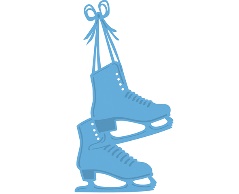 Diktat: hennes, minoriteter, omstreifende, stridigheter, beretningene, alleredeLEKSER:Matem.Grunnbok 7 a side 147.Grunnbok 7 a side 154 Grunnbok 7 a Side 158Grunnbok 7 a Side 159LEKSER:EngelskPrepare a presentation of a famous person. Do it on a paper or as a PPP. Use the instruction at p. 117.  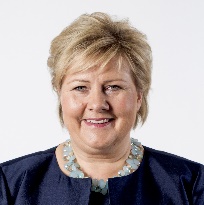 LEKSER:NaturfagLese s. 86 -87.Strømkrets, glødetråd, isolator?Svar på sp.mål 6,7,8 og 9 s. 89 i boka. Skriv i arbeidsbokaLEKSER:KRLELEKSER:Samfunn.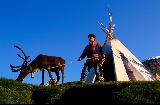 